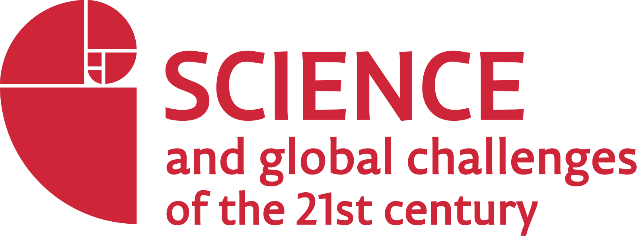 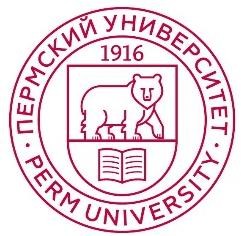 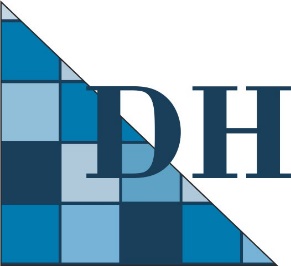 Perm State UniversityFaculty of History and PoliticsCenter for Digital HumanitiesInternational Conference«Cultural Heritage in the Digital Dimension»Call for Contributions On October 20-22, 2021, Perm State University (Perm, Russia) hosts the International Conference “Cultural Heritage in the Digital Dimension” as part of the Perm Forum “Science and Global Challenges of the 21st Century”. The conference is organized by the Faculty of History and Politics and the Center for Digital Humanities in Perm State University. Due to the pandemic, it will be held in a hybrid format. It is assumed that there is an opportunity to present in person and online.The conference aims to discuss the application of information technologies in the preservation, study, and representation of cultural heritage via digital means, exchange of experience, and identify the needs for the development of a digital environment of GLAM institutions for better social and cultural impact.Conference topics include, but are not limited to the following issues:Study of the cultural heritage using digital tools and methods;Digitisation objects of various types;VR/AR/MR technologies, virtual museums, representation of the museum space in a virtual environment;Spatial modeling and reconstruction of cultural heritage;Textual heritage: Formats, visualization, representation, and analysis;Born-digital heritage;Tangible and Intangible cultural heritage: Study, preservation, and representation in the digital environment;Digital arts, electronic literature, and art practices. Digital art as an element of cultural heritage;Multidisciplinarity of the projects and cooperation of educational, academic institutions, GLAM industry, and IT companies;New competencies and training of specialists in the field of digital cultural heritage.Presentation of projects and tools.We welcome scholars, teachers, early-stage researchers, museums, archives, libraries professionals, developers of information resources, and representatives of the IT industry to participate in the event.To participate in the conference, we ask you to fill out an electronic form or send an application with the enclosed abstract by email histlab@gmail.com before August 15, 2021. In the application, you need to indicate information about the author and paper (full name, place of work, position, email, the form of presentation - in-person or virtual, and the title of the presentation) and attach the abstract.Abstracts in Russian or English are limited to 700 words. The template for abstracts is provided on the page with the call for contribution on the website of the conference. All submitted abstracts will be revised under double-blind peer-review. The program committee reserves the right to reject abstracts. The results of the peer review will be announced by September 10, 2021. Abstracts of reports will be published in the volume of proceedings by the beginning of the conference.No fee for participation in the conference is required. The presentation may be given in Russian or English.During the conference, a competition will be held for young researchers presenting independent projects. Winners and nominees will be awarded diplomas and prizes. All conference participants will receive certificates.Travel, accommodation, and other expenses are paid by the participant.Contacts:Nadezhda Povroznik, Associate Professor, Head of the Center for Digital Humanities, Deputy Chair of the Organizing Committee of the Conference, Chair of the Program Committee;Alina Ekhlakova, Secretary of the Organizing Committee of the Conference.Email of the Organizing Committee histlab@gmail.com. Phone +7 (342) 239-68-17. Social media: facebook.com/dhpsuru and https://vk.com/dhpsu Conference venue: 614990, Perm (Russia) Bukirev str., 15, Perm State University.Information about the conference is posted on the websites of the Center for Digital Humanities and the Perm Forum and in social networks.